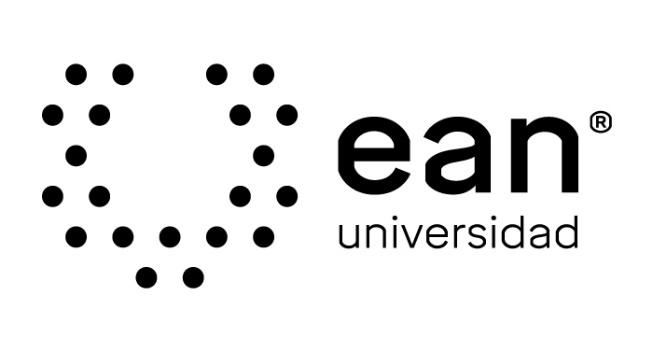 Título del ArtículoNombres y apellidos completos de los autoresUniversidad EanFacultadProgramaCiudad, Colombiadía/mes/añoTítulo del ArtículoNombres y apellidos completos de los autoresTrabajo de grado presentado como requisito para optar al título de:Indicar el título que se obtendrá. Por ejemplo, Magister en Gerencia de ProyectosDirector (a):Nombre completo del director(a)Modalidad:Artículo CientíficoUniversidad EanFacultadProgramaCiudad, Colombiadía/mes/añoNota de aceptación:Ciudad, día/mes/añoAgradecimientos(Puede omitir esta página, no es obligatoria, pero es recomendable)Esta sección es opcional, en ella el autor agradece a las personas o instituciones que colaboraron en la realización de su trabajo de grado. Si se incluye esta sección, deben aparecer los nombres completos, los cargos y su aporte al trabajo.ResumenEn una extensión máxima de 300 palabras, incluya las ideas principales extraídas de las diferentes partes del artículo (antecedentes, objetivos, metodología, resultados, discusión y conclusiones). Palabras clave: Se deben incluir entre 4-7 palabras clave que sinteticen el contenido del estudio. Es necesario evitar palabras vacías como preposiciones o artículos.AbstractIn a maximum length of 300 words, include the main ideas extracted from the different parts of the article (background, objectives, methodology, results, discussion, and conclusions).Keywords: Between 4-7 keywords that summarize the content of the study should be included. It is necessary to avoid empty words such as prepositions or articles.IntroducciónEste apartado ha de responder a la cuestión ¿cuál es el problema? partiendo de lo más genérico, a lo más específico, y la hipótesis a trabajar. Esto se logra desarrollando los siguientes ítems: Se debe relacionar el artículo con el contexto científico, hacer una discusión de hipótesis relacionadas (trabajos previos, tesis no resueltas, etc.) con evidencias bibliográficas.Explicar el tema de investigación: Ubica el campo de conocimiento que aborda el estudio y la descripción o contextualización del problema.Definir objetivo(s): el o los objetivos que trazan el derrotero de la investigación, permiten determinar el alcance del estudio.  Se presenta la formulación de la pregunta de investigación, que cuestiona acerca de cuál es la mejor solución para el problema planteado. Recuerden que una hipótesis es una proposición o enunciado que se considera cierto de entrada, aunque aún no haya podido probarse, y que por lo tanto constituye una especulación o una conjetura de trabajo, que se confirmará o refutará mediante su trabajo. Así, en la hipótesis se puede hacer referencia a una sola variable (descriptiva), o establecer una relación entre dos o más variables (correlacional-causal) para explicar y predecir, en la medida de lo posible, los fenómenos estudiados durante el desarrollo de la investigación. Se recomienda formular una o dos hipótesis únicamente.Extensión: 2 y 3 páginas; aproximadamente entre 500 y 750 palabras.Marco teóricoUn marco teórico que establezca los fundamentos conceptuales y teóricos del estudio.Antecedentes, teorías, modelos, otras investigaciones y conceptos que fundamentan el estudio, a partir de la revisión bibliográfica.Permite fundamentar el problema desde teorías, modelos y marcos conceptuales de los ejes o componentes centrales del problema, construir un estado del arte, conocer lo que otros investigadores han encontrado al respecto y facilitar la conceptualización de las variables de estudios. El marco teórico permite construir un panorama de teorías, modelos y marcos conceptuales existentes con respecto a los temas de estudio o ejes conceptuales principales del problema y elegir la perspectiva desde la cual se abordará un estudio en particular. Este debe ser pertinente, con valor heurístico o valor de descubrimiento, reflejar integridad y complejidad del problema planteado, con fuentes de origen y autoridad legítima y construido con el razonamiento lógico deductivo.En el marco teórico siempre debe existir una fuerte fundamentación basada en fuentes de calidad académica, mínimo 30 fuentes, que serán analizadas por el investigador en la construcción del texto. Es viable utilizar las bases de datos que se acceden desde la página de la Universidad, en la sección Biblioteca. Al menos tres de las fuentes consultadas, corresponda a los artículos publicados Scopus o WOS.Referenciación bibliografíaUtilice las normas APA para referenciar los autores consultados. Utilice las herramientas de MS-Word para referenciar los autores consultados, de esta manera será más sencillo crear la lista de referencias al finalizar el documento.Extensión: 2 y 3 páginas; aproximadamente entre 500 y 750 palabrasMetodologíaDescribe en detalle los métodos utilizados para llevar a cabo la investigación. Esto incluye el diseño experimental, la selección de participantes, los instrumentos de medición, los procedimientos, etc.Se refiere al enfoque de la investigación, el alcance, las fases que permiten alcanzar cada uno de los objetivos planteados, la población y muestra -si es del caso-, los instrumentos y su validación, procedimientos y técnicas aplicadas para recoger y analizar la información.  Enfoque y alcance de la investigaciónDe acuerdo con el problema planteado, es necesario delimitar y establecer el enfoque de investigación desde las perspectivas cuantitativa, cualitativa o mixta, el diseño de investigación elegido para el estudio y el alcance o tipo. Se recomienda que los diseños planteados sean de tipo no experimental: no hay manipulación de variables, transversales: hay un solo momento de recolección de datos, o longitudinales: varias mediciones a través del tiempo, de tipo de estudio descriptivo, correlacional o descriptivo-correlacional.Población y muestraCualquier estudio de investigación requiere de la identificación y características de la población que será objeto de estudio y dependiendo del tamaño de ésta, se define el tamaño y tipo de muestra que se ha de utilizar.InstrumentosDe acuerdo con el enfoque de la investigación se seleccionan y definen aquellos instrumentos a partir de los cuales se recogerá la información para el estudio. Estos además de plantearse, deben ser validados y ajustados conforme a los resultados de dicha validación.Técnicas para el análisis de la informaciónConsiderando el enfoque, el alcance y tipo de investigación se definen las técnicas que se utilizarán para el análisis de los datos y se explicita si se utilizará en dicho análisis algún paquete estadístico.Extensión: Entre 3 y 4 páginas; aproximadamente entre 750 y 1000 palabras.ResultadosPresenta los resultados de la investigación de manera clara y concisa. Se va a responder a la pregunta ¿qué hallazgos se han encontrado?•	Hay que indicar y presentar los datos y resultados que van a exponerse, estos deben estar en total consonancia con el objetivo planteado y dar respuesta al mismo.•	Es interesante, siempre que los haya, incluir tablas, diagramas, gráficos, … que acompañen al texto que describe los resultados. Hay que evitar la redundancia y mantener la objetividadEjemplo de presentación de figurasLas figuras se insertarán, de forma que queden independientes del texto y centradas. Se hará referencia a las mismas dentro del párrafo inmediatamente anterior a donde se presentan, colocando la etiqueta Figura con el número arábigo en orden consecutivo, y en el segundo renglón colocar el nombre en cursiva. Ejemplo: Figura 1

Esquema de fuerzas y su relación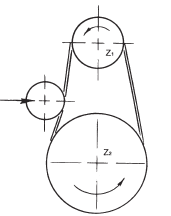 Nota. Adaptado de “Esquema de fuerzas y su relación”, por S. Hawking, 2010, El gran diseño.  ‘El gran diseño’ [Stephen Hawking, 2010] – CompuGlobal HiperMegaNet (wordpress.com) Además, se debe colocar una nota en la parte inferior de la figura donde se especifiquen las abreviaturas utilizadas al interior de estas, de manera que sea más fácil de comprender para el lector. También colocar una nota en el caso en el que sea necesario aclarar si se tomó textual o si se adaptó de un documento. Ejemplo:Nota. Adaptado de “Título de la obra”, por Iniciales del nombre, apellidos, año, nombre de la revista, volumen(número), página de donde se tomó la figura (enlace o doi). Esta es la estructura para una tabla o figura cuando no es necesario la autorización de uso y cuando se cita solo en esta ocasión. Ejemplo:Nota. Tomado o adaptado de “Genesis of public administration of sustainable development in the field of environmental security”, por O. Holynska, T. Bieloshapka, H. Kuspliak, & M. Kholod, 2023, Cuestiones Políticas, 41(76), p. 610. https://doi.org/10.46398/cuestpol.4176.35 En caso en que se cite la fuente varias veces, tanto en el texto como en la figura, entonces nombrar la fuente en la nota como una cita. Ejemplo:Nota. Tomado o adaptado de Holynska et al., (2023, p. 610).Ejemplo presentación tablasSe hará referencia a las mismas dentro del párrafo inmediatamente anterior a donde se presentan, colocando la etiqueta Tabla con el número arábigo en orden consecutivo, y en el segundo renglón colocar el nombre en cursiva. Ejemplo: Tabla 1 Participación de las energías renovables primaria.Nota. Adaptado de “Esquema de fuerzas y su relación”, por S. Hawking, 2010, El gran diseño.  ‘El gran diseño’ [Stephen Hawking, 2010] – CompuGlobal HiperMegaNet (wordpress.com) Las tablas solamente deben incluirse en el documento en caso de ser necesario y siempre deben ir referenciadas en el texto, tal como se indica arriba, sin repetir información del documento. Deben cumplir con las siguientes características: Incluir un título ubicado en parte superior de la tabla y debe corresponder a la descripción de la tabla (corto pero explicativo). No deben contener palabras en negrita.Las tablas deben estar en blanco o en escala de grises.Las notas son igual para las tablas como para las figuras.Descripción de la labor de investigación realizada (como el trabajo de campo, los datos recolectados, el procesamiento de los datos, la presentación e interpretación de gráficos de resultados, …).Procesamiento de los datosA partir del enfoque cualitativo o cuantitativo, y de los modelos implementados presente, en lo posible, de manera gráfica, utilizando esquemas y tablas, los datos recolectados y procesados. Análisis de resultadosPresente la interpretación de los resultados obtenidos en la parte anterior. Los resultados obtenidos deben ser coherentes con la pregunta de investigación, con los objetivos planteados y tienden a sugerir validación o rechazo de la hipótesis planteada. Debe considerar un análisis, preferiblemente numérico y estadístico, de los resultados, o un análisis cualitativo detallado que identifique patrones y categorías para dar significado a la información compilada.Propuesta de solución a la problemáticaPresente la propuesta concreta de investigación a partir del análisis de resultados, el aporte que se ha definido para la investigación y el para qué del objetivo general. Para el caso, desarrolle la propuesta utilizando la información o hallazgos obtenidos en la investigación. Se recomienda utilizar apartados como: [1] situación actual; [2] oportunidades; [3] propuesta de solución al problema planteado.Extensión: 10 y 12 páginas; aproximadamente entre 2500 y 3000 palabras.Discusión y ConclusionesDiscusión: Supone una valoración final de la investigación. En este apartado se responde a la cuestión ¿qué significan los hallazgos?Se interpretan los resultados obtenidos y se relacionan con los hallazgos que había antes de desarrollar el estudio. En este apartado sí que hay un juicio subjetivo (“Estos datos evidencian que…”, “A partir de ello se constata que…”, etc.).Conclusiones: Es interesante incluir una síntesis del estudio, evidenciándola con los datos obtenidos a modo de conclusión.Las conclusiones hacen relación a los resultados alcanzados, los objetivos correspondientes y las hipótesis comprobadas. Deben dar respuesta al problema planteado con base en los resultados obtenidos. Deben ser mínimo los objetivos específicos, es decir, si se plantearon tres objetivos específicos, deberán realizar mínimo tres grandes conclusiones.Interpreta los resultados en el contexto de la literatura existente, discute las implicaciones de los hallazgos y aborda las limitaciones del estudio. Las limitaciones planteadas son pertinentes al cuestionar la potencial validez de los resultados obtenidos en la investigación. Se plantean oportunidades que se derivan a partir del proyecto de investigación.Extensión: 2 y 4 páginas; aproximadamente entre 500 y 1000 palabras.ReferenciasListado consolidado de referencias de acuerdo con las Normas APA séptima edición y debidamente citadas en el desarrollo del contenido del documento. No use viñetas. Las referencias deben estar organizadas en orden alfabético y con sangría francesa.Nota: Relacione los autores y fuentes referenciados a lo largo del documento. Por favor genere la tabla de referencias de manera automática a través de algún gestor bibliográfico como Mendeley.Ejemplo:Estructura para libros:Apellidos, Iniciales de los nombres. (Año de publicación). Título del libro (#a ed.). Editorial. EnlaceFranklin Fincowsky, E. B. (2022). Organización de empresas (3ª ed.). McGraw-Hill Interamericana. https://www-ebooks7-24-com.bdbiblioteca.universidadean.edu.co/?il=22474 Estructura para tesis/trabajos de grado:Apellidos, Iniciales de los nombres. (Año de publicación). Título del trabajo [Trabajo de grado/Tesis de maestría o doctorado, Institución]. Portal de donde se recuperó el documento. EnlaceMeza Romero, P. A. (2021). Modelo de intervención para la formulación de un plan de mercadeo para una empresa fabricante de productos artesanales de cuero [Tesis de maestría, Universidad Ean]. Repositorio Minerva. https://repository.universidadean.edu.co/handle/10882/10392 Estructura para artículos:Apellidos, Iniciales de los nombres. (Año de publicación). Título del artículo. Título de la revista, volumen(número), página en la que inicia-página en la que termina. https://doi:... O enlace Tsymbal, B., Kuzmenko, S., Huseynov, I., & Dobkina, K. (2023). Institutional systems of public administration of personal security. Cuestiones Políticas, 41(76), 311–335. https://doi:10.46398/cuestpol.4176.17Extensión: entre 35 y 50 referencias.El artículo completo tendrá una extensión entre 25 y 35 páginas, aproximadamente entre 6250 y 8750 palabras. Sin contar páginas de portada ni referencias. Firma del juradoFirma del juradoFirma del director del trabajo de grado(Dedicatoria o frase. Página opcional)Ejemplo de dedicatoria:A mis padres por enseñarme que la exigencia personal tiene sus frutos.Ejemplo de frase:Saber que se sabe lo que se sabe y que no se sabe lo que no se sabe; he aquí el verdadero saber.Kung Fu Tzu.RegiónParticipación en el suministro de energía primaria / % (Mtoe)1Participación en el suministro de energía primaria / % (Mtoe)1RegiónEnergías renovablesParticipación de la biomasaLatinoamérica28,9 (140)62,4 (87,4)Colombia27,7 (7,6)54,4 (4,1)Alemania3,8 (13,2)65,8 (8,7)Mundial13,1 (1401,0)79,4 (1114,8)